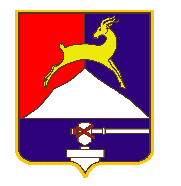 СОБРАНИЕ  ДЕПУТАТОВ     УСТЬ-КАТАВСКОГО ГОРОДСКОГО ОКРУГАЧЕЛЯБИНСКОЙ ОБЛАСТИТретье заседаниеРЕШЕНИЕот 27.02.2023       № 17                                                                     г. Усть-Катав  О внесении изменений в решение Собрания
депутатов Усть-Катавского городского
округа от 28.08.2015 года № 118 «Об оплате
труда работников, замещающих должности,
не отнесенные к должностям
муниципальной службы и осуществляющих
техническое обеспечение деятельности
органов местного самоуправления Усть-
Катавского городского округа по
переданным полномочиям муниципального
образования»В соответствии с Федеральным законом от 06.10.2003 года № 131-ФЗ «Об общих принципах организации местного самоуправления в Российской Федерации», Уставом Усть-Катавского городского округа, Собрание депутатовРЕШАЕТ:1.Внести в Положение об оплате труда работников, замещающих должности, не отнесенные к должностям муниципальной службы и осуществляющих техническое обеспечение деятельности органов местного самоуправления Усть-Катавского городского округа по переданным полномочиям муниципального образования, утвержденное решением Собрания депутатов Усть-Катавского городского округа  № 118 от 28.08.2015 года, изложив пункт 3.1. в новой редакции:«3.1.  Отдельным категориям работников, в целях доведения оплаты труда до минимального размера оплаты труда (далее по тексту – МРОТ), предусматриваются персональные повышающие коэффициенты к должностному окладу. Персональный повышающий коэффициент устанавливается приказами (распоряжениями) руководителя органа местного самоуправления, отраслевого (функционального) органа, в отношении конкретного работника. Персональный повышающий коэффициент устанавливается ежемесячно, в случаях, если заработная плата за текущий месяц с учётом всех надбавок и стимулирующих выплат ниже МРОТ.В состав заработной платы (части заработной платы) работника, не превышающей МРОТ не входят:- повышенная оплата сверхурочной работы;- повышенная оплата работы в выходные и нерабочие праздничные дни;- дополнительная оплата работы (доплата за работу), выполняемой в порядке совмещения должностей;- разовые выплаты, предусмотренные положениями о премировании и оказании материальной помощи, такие как, премия к профессиональному или государственному празднику, материальная помощь к юбилейной дате,  иная материальная помощь в зависимости от обстоятельств.    Размер выплат определяется путем умножения должностного оклада работника на персональный повышающий коэффициент. Применение персонального повышающего коэффициента не образует нового оклада и не учитывается при исчислении установленных системой оплаты труда надбавок. Рекомендуемый размер персонального повышающего коэффициента по работникам, замещающих должности, не отнесенные к должностям муниципальной службы и осуществляющих техническое обеспечение деятельности органов местного самоуправления Усть-Катавского городского округа - до 2,2.».2. Настоящее решение опубликовать в газете «Усть-Катавская неделя» и разместить на  официальном сайте администрации Усть-Катавского городского округа www.ukgo.su.3.Настоящее решение распространяет свое действие на правоотношения, возникшие с 01.01.2023 года, и применяется в пределах выделенных субвенций и субсидий на осуществление переданных полномочий.       4. Организацию исполнения данного решения возложить на заместителя главы - начальника финансового управления администрации Усть-Катавского городского округа.       5. Контроль за исполнением настоящего решения возложить на председателя комиссии по финансово-бюджетной и экономической политике С.Н.Федосову.Председатель Собрания депутатовУсть-Катавского городского округа				С.Н.ПульдяевГлава Усть-Катавского городского округа                                 С.Д.Семков